Publicado en  el 19/11/2015 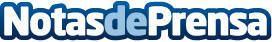 La AEP es la sociedad científica de España con mayor audiencia en redes socialesDatos de contacto:Nota de prensa publicada en: https://www.notasdeprensa.es/la-aep-es-la-sociedad-cientifica-de-espana-con_1 Categorias: Medicina Comunicación Infantil E-Commerce http://www.notasdeprensa.es